浙江大学MATLAB校园版安装指南浙江大学的MATLAB校园版于2017年11月正式生效,目前的最新版本是MATLAB R2017b。 MATLAB校园版包括单机版和网络版两种形式，单机版适合用于个人电脑，网络版适合于机房、服务器等场所。一、单机版注册MathWorks帐户登录注册页面：www.mathworks.com/login选择“创建帐户”。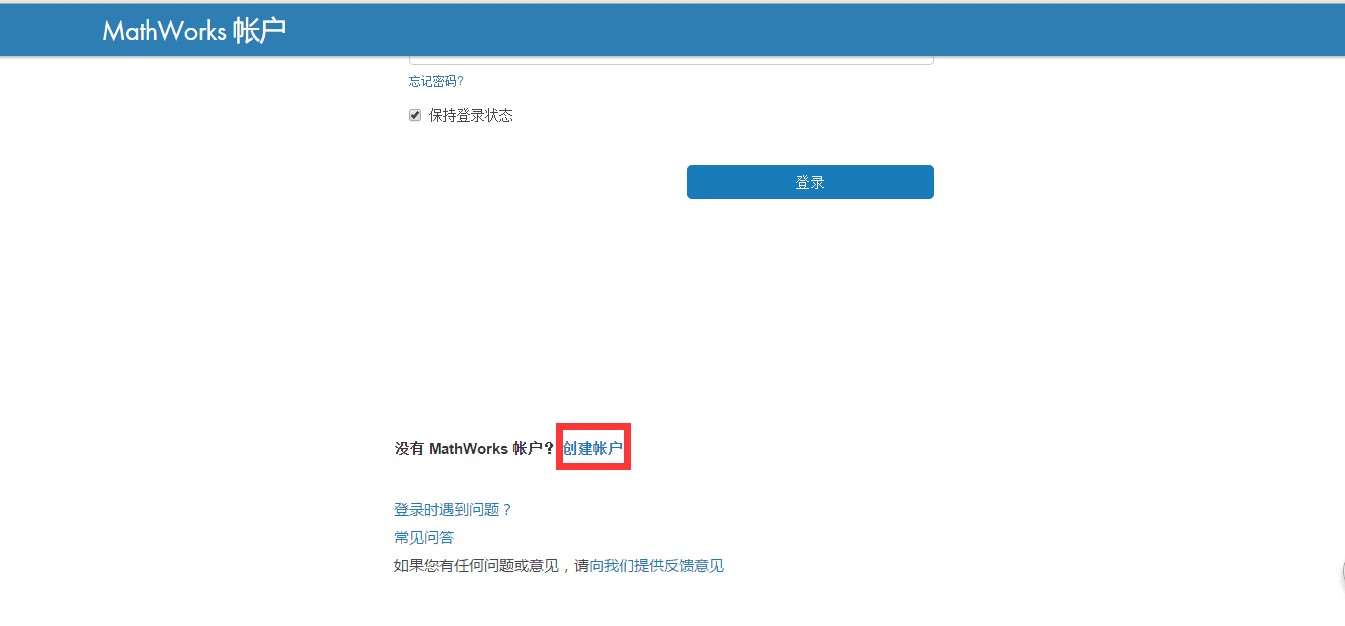 填写帐户信息请注意务必用学校的邮箱作为电子邮箱地址（其它邮箱不识别）。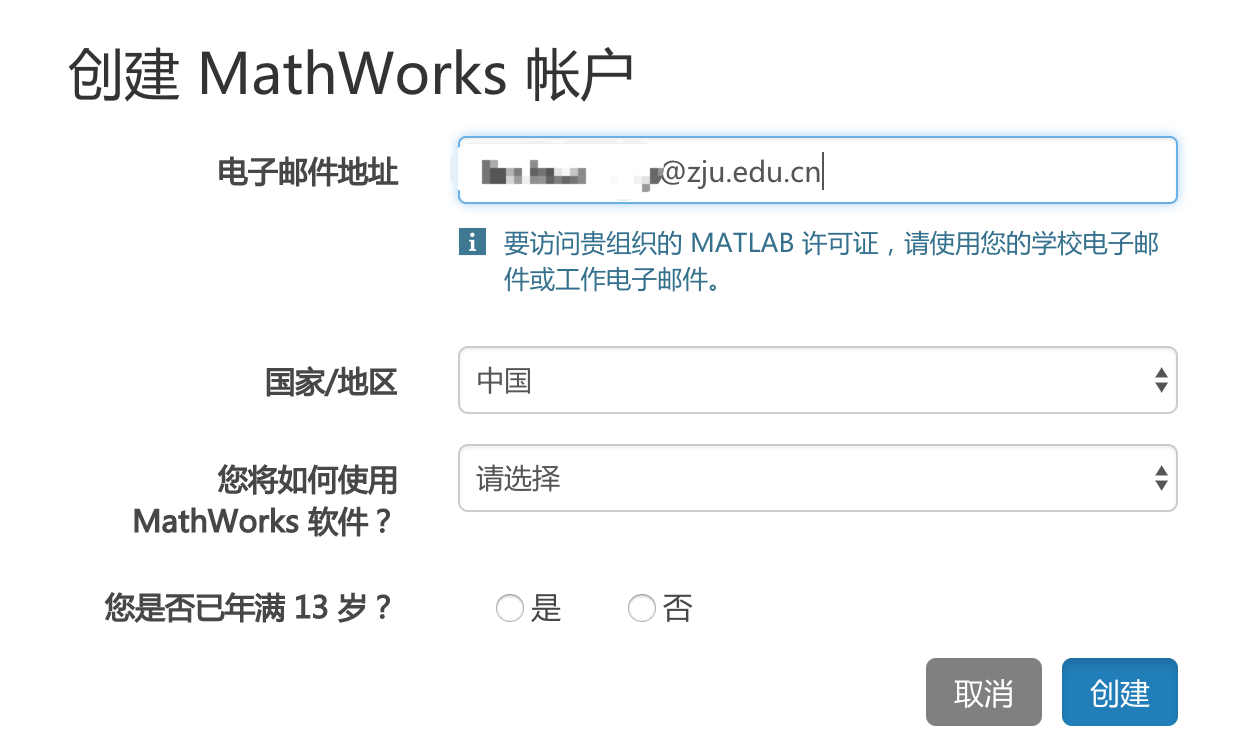 关联帐户至许可证登录账户，点击右上角名字，选择关联许可证 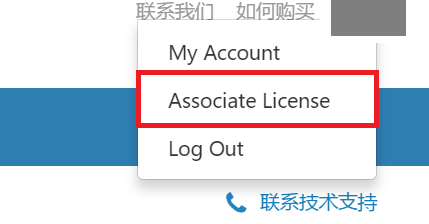 在“激活密钥或许可证号”处填写浙江大学的MATLAB激活密钥：教师的MATLAB激活秘钥（Activation Key）： 19309-85984-43659-38412-12664学生的MATLAB激活秘钥（Activation Key）： 11411-34616-78311-15943-52984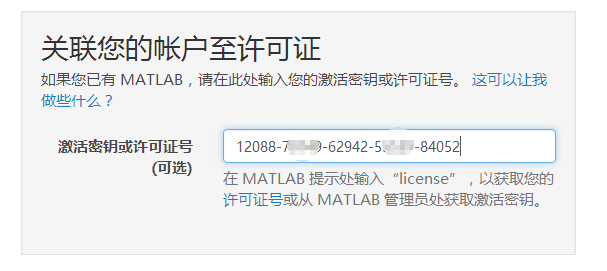 下载安装软件在MathWorks帐号里， 单击许可证号， 在“Install and Activate”面板可以选择“Download Installer”在线安装组件（推荐在线安装）。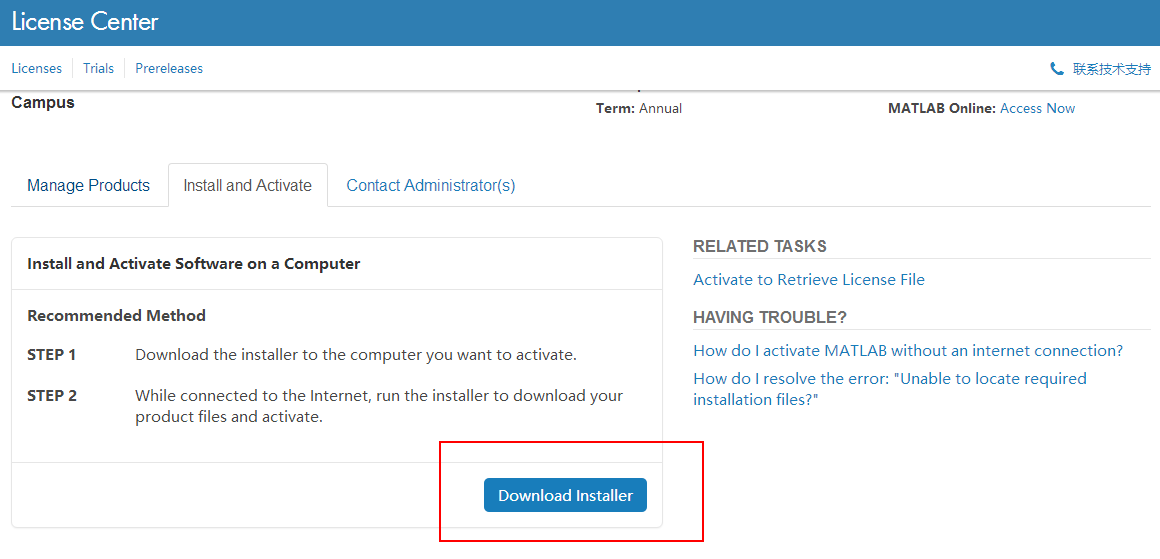 启动安装软件启动MATLAB安装软件后， 选择“使用MathWorks帐户安装”。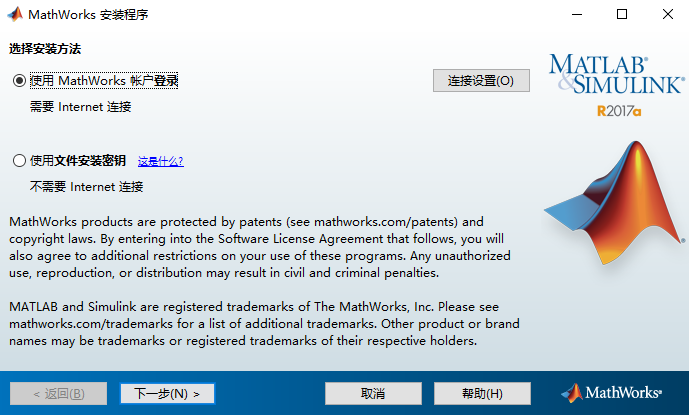 输入MathWorks帐户电子邮件输入学校的邮箱， 密码为MathWorks帐户密码。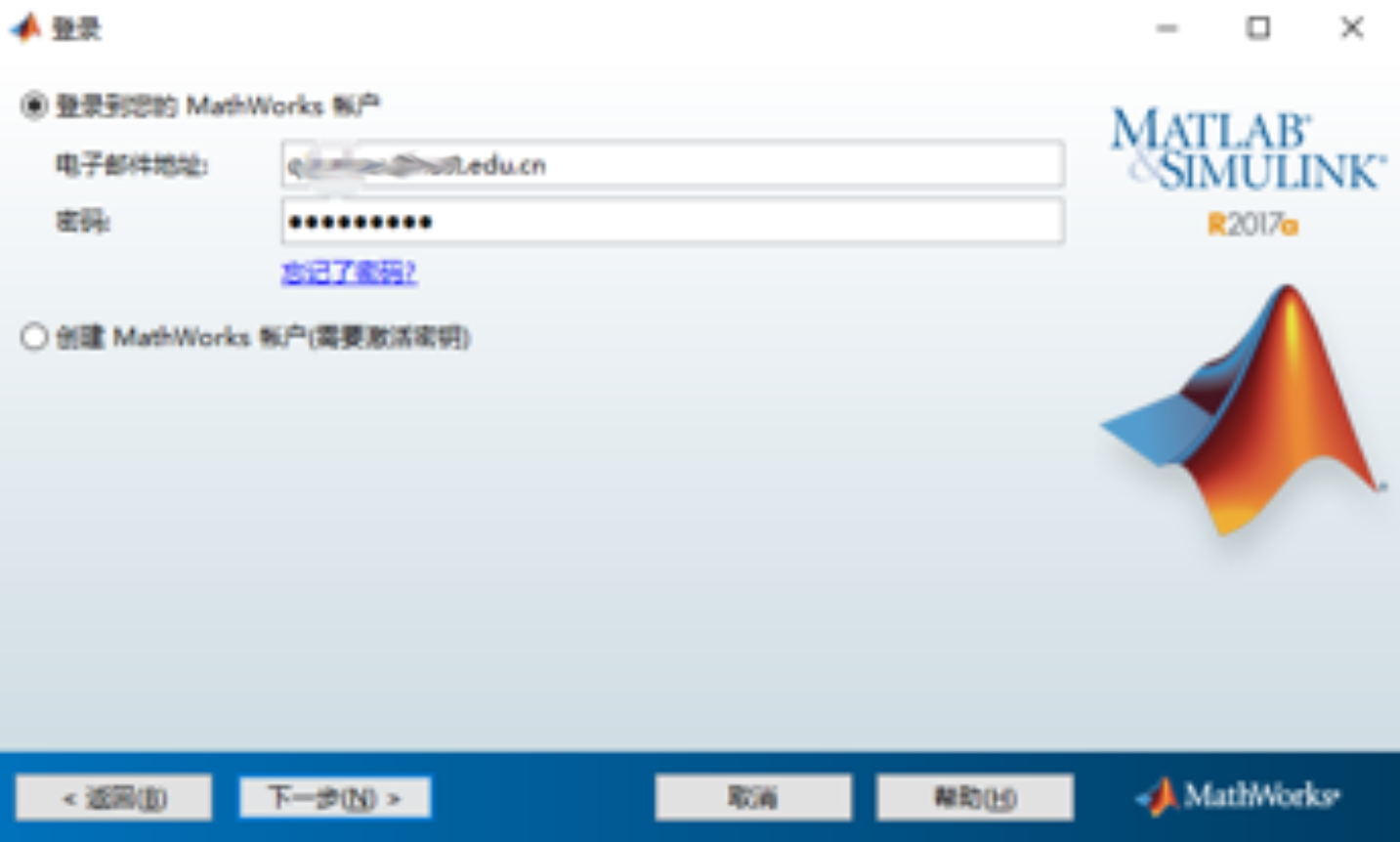 选择许可证选中列表中已经关联的许可证。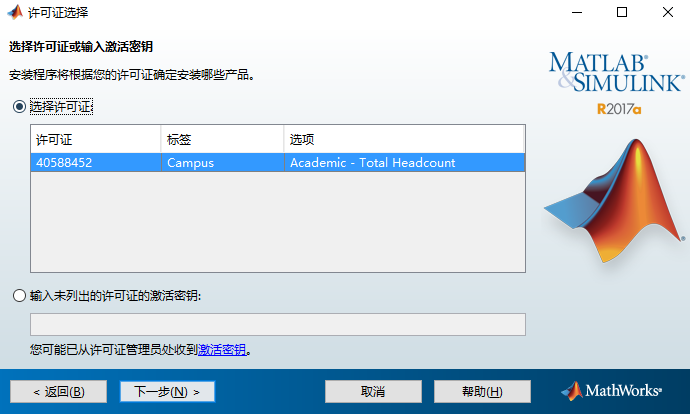 选择安装路径一般建议选择默认的路径。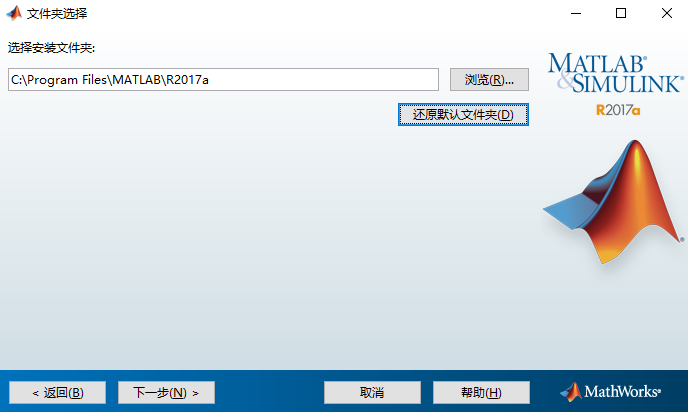 选择安装产品选择可能用到的工具箱， 也可以全选。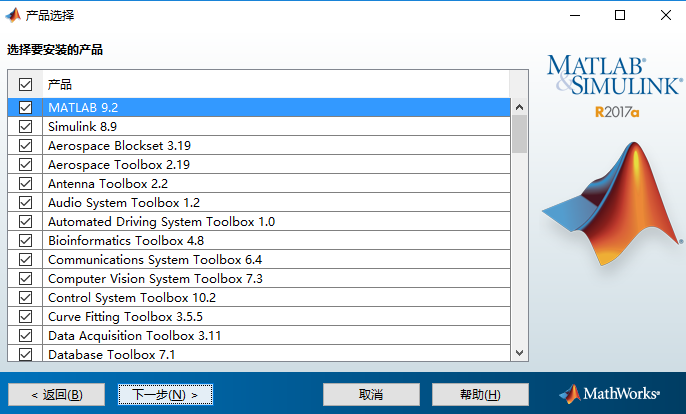  安装软件建议勾选桌面， 这样安装完毕后就可以在桌面看到快捷启动方式了。然后选择下一步进行安装， 就大功告成了！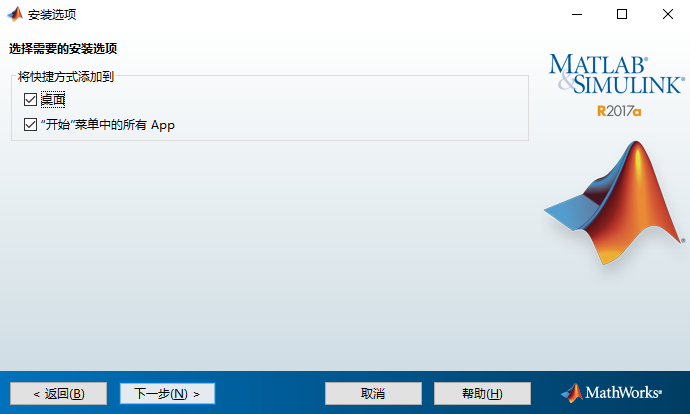 二、网络版安装步骤（适合学校机房、实验室管理员）  MATLAB网络版供学校教室或者机房安装， 优点是只要创建1个License就可以安装多台电脑。需要一台电脑安装 License Server  其他客户端电脑安装 MATLAB 及完整工具箱，客户端电脑需要与 License Server 联网，并能相关Ping通。许可证管理员操作步骤: 1. 管理员从机房老师处获得 License Server 的物理地址和操作系统 2. 管理员为此 License Server 生成许可证文件、FIK 发给机房老师机房操作步骤: 1. 安装前，先将License Server 的物理地址和操作系统发给管理员 2. 从管理员处收到许可证文件和 FIK3. 安装 License Server 4. 安装 MATLAB 客户端参考安装步骤参考：https://cn.mathworks.com/matlabcentral/answers/152585-concurrent-matlab-8-1-r2013a管理员联系方式(仅适合于网络版安装)： linchuanfeng@zju.edu.cn三、安装技术支持方式如果在安装过程中遇到任何技术问题，请联系MathWorks安装支持（请提供License 序列号 # 40623085）：https://cn.mathworks.com/support/contact_us/四、现场培训与技术交流浙江大学的各院系、研究所、学术组织或学生组织， 如果需要MATLAB/Simulink的培训或技术交流，可与管理员联系， 联系方式为：linchuanfeng@zju.edu.cn五、MATLAB/Simulink学习资源互动式 MATLAB 和 Simulink 教程可用于帮助新用户入门：MATLAB 入门之旅（120 分钟 – MathWorks需要登录）Simulink（135 分钟）并行计算（9 个短视频）